Andamento osservato e previsto delle nascite in Italia 2012-2015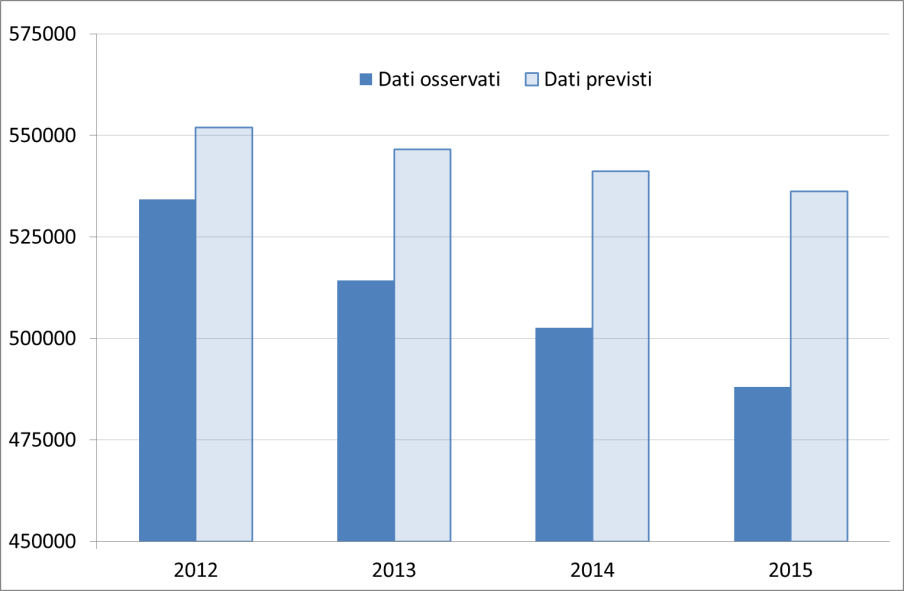 Fonte: Elaborazione dati Istat (www.demo.istat.it, previsioni base 2011, scenario centrale) 